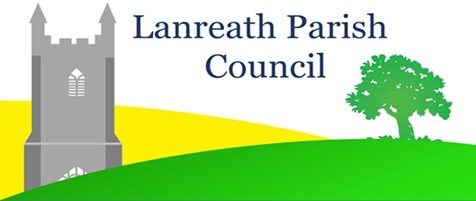 LANREATH PARISH COUNCIL BUDGETFINANCIAL YEAR IST APRIL 2021 to 31ST MARCH 2022Reviewed by the Parish Council on 17th November 2020Budget for Remaining Financial YearIncome/Expenditure Summary 2020/2021Budget for Financial Year 2021/2022ItemCreditDebitClerk Salary £1,640Village Hall rent £46.51SWW£101.67EDF£197.92Public toilet cleaning£500.00D Hilton£50.00SW Hygiene£44.58Community areas grass and hedge cutting£333.33Parish Councillors expenses (3 x £25)£75.00Millennium Green Christmas Tree£102.00Elizabeth Rose Inspections (Playground equipment)£102.00Salt bin replenishment£50.00Refurbishment Millennium Building£500.00Current account end October 2020£808.03Deposit account end October 2020£5,796.19Total income and expenditure£6,604.22£3,743.01Estimated balance end of Financial Year£2,861.21ItemCreditDebitBalance of funds as at 31.03.2020£2,541.67Precept£10,500.00CTS Grant£193.00Interest received on Deposit Account£1.02Payments to 31st October 2020  £6,630.47Estimated payments to 31st March 2021£3,743.01Totals£13,235.69£10,374.48Balance/Effective Contingency 2020/21£2,861.21 ItemCreditDebitFunds carried over from Financial year 2020/21£2,861.21Clerk’s salary (12 x 316 + £20.25 exps)£4,035Insurance£838.00Village Hall rent (8 x £16)£160.00Royal British Legion£20.00VAT reclaim £486.22£300.00SWW£249.00EDF£485.00Village Toilet Cleaning, sanitiser, wipes and PPE for Cleaner £1,300.00Web hosting x 2 and Domain name £232.50Auditor£110.00SW Hygiene£157.00Community Areas grass and hedge cutting£816.00Footpath maintenance£60.00£60.00D. Hilton (PAYE advisor)£125.00Amenities group donations£200.00Minibus donation£300.00Village Hall donation£300.00PCC donation£400.00Ladybirds donation£300.00Cornwall Air Ambulance donation£250.00Parish Councillors expenses (£25.50 x 10)£255.00Millennium Christmas Tree£104.00Elizabeth Rose inspections (Playground equipment)£104.00Community Garden rent£10.00Salt bin replenishment£51.00Lanreath Lifestyle Magazine (£2.50 x 2 x 10 months)£50.00Sub totals£3,407.43£11,211.50Contingency – One-off Community project donations£306.00Contingency – Bye Election£1,020.00Contingency – unscheduled maintenance£1,020.00Contingency – defib maintenance£200.00Totals including contingencies£3,407.43£13,757.50Balance excluding monies carried over from precept£10,350.07Required Minimum precept to balance budget£10,350.07